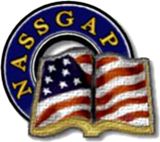 NASSGAP Fall Conference 2014San Diego, CAPresenter Information FormSpeaker Name:	Speaker Title:		Mobile Phone Number:		E-Mail Address:	Brief Bio:  (educational/career background)The above information may be included in a packet of speaker information for conference attendees.    Session Title and Brief Session Description: (See tentative agenda for working title)A/V Equipment Needs:__	I do not need any equipment.__	I need the following equipment:  (check all that apply)__	Laptop __	LCD/Video Projector__	Microphone__   	Other (itemize): __________________________________If not attending the entire conference, I will be joining you for:Breakfast ____ or Lunch ____ on the day of my presentation. Return to:Jennifer RogersEmail: jrogers@mississippi.edu Fax: 601-432-6527 _______________________________________________________________________________NASSGAP use onlySession Date:			Moderator: